Zarządzenie nr 200/21Burmistrza Czechowic-Dziedzicz dnia 28 grudnia 2021 r.w sprawie nadania Regulaminu organizacyjnego Urzędowi Miejskiemu w Czechowicach-Dziedzicach	Na podstawie art. 33 ust. 2 ustawy z dnia 8 marca 1990 r. o samorządzie gminnym
 (t.j. Dz.U. z 2021 r. poz.1372 z późn. zm. ) nadajęUrzędowi Miejskiemu w Czechowicach-DziedzicachRegulamin organizacyjny.Rozdział IPostanowienia ogólne§ 1. Regulamin organizacyjny Urzędu Miejskiego w Czechowicach-Dziedzicach, zwany dalej „regulaminem”, określa organizację i zasady funkcjonowania urzędu, a w szczególności:strukturę organizacyjną urzęduzakres działania kierownictwa urzęduzakres działania poszczególnych komórek organizacyjnych, tj. wydziałów, biur, samodzielnych stanowisk pracy i Urzędu Stanu Cywilnegozasady i tryb postępowania przy opracowywaniu i wydawaniu aktów prawnychzasady podpisywania pism i decyzji.§ 2. Ilekroć w regulaminie jest mowa o:gminie – należy przez to rozumieć miasto i gminę Czechowice-Dziedziceurzędzie – należy przez to rozumieć Urząd Miejski w Czechowicach-Dziedzicachradzie – należy przez to rozumieć Radę Miejską w Czechowicach-Dziedzicachburmistrzu – należy przez to rozumieć Burmistrza Czechowic-Dziedziczastępcy burmistrza – należy przez to rozumieć Zastępcę Burmistrza Czechowic-Dziedzicsekretarzu – należy przez to rozumieć Sekretarza Miasta Czechowice-Dziedziceskarbniku – należy przez to rozumieć Skarbnika Miasta Czechowice-Dziedzicewydziałach, biurach, samodzielnych stanowiskach pracy i Urzędzie Stanu Cywilnego – należy przez to rozumieć komórki organizacyjne urzędujednostce organizacyjnej – należy przez to rozumieć jednostkę organizacyjną gminy Czechowice-Dziedzicejednostce pomocniczej – należy przez to rozumieć jednostkę pomocniczą gminy Czechowice-Dziedzice.§ 3. 1. Urząd jest aparatem pomocniczym burmistrza, który przy jego pomocy wykonuje zadania               
z  zakresu administracji publicznej wynikające z zadań własnych gminy, zadań zleconych na mocy ustaw lub przejętych przez gminę na podstawie zawartych porozumień.          2. Przy wykonywaniu zadań, o których mowa w ust. 1, urząd współdziała z jednostkami organizacyjnymi gminy oraz z jednostkami pomocniczymi.         3. Urząd działa na podstawie ustaw i wydanych na ich podstawie aktów wykonawczych, statutu gminy, statutu urzędu, niniejszego regulaminu oraz innych aktów prawnych wydawanych przez radę oraz burmistrza.         4. Urząd jest pracodawcą dla zatrudnionych w nim pracowników w rozumieniu przepisów prawa pracy.§ 4. Siedzibą urzędu jest miasto Czechowice-Dziedzice.§ 5. 1. Urząd funkcjonuje na podstawie wewnętrznego podziału organizacyjnego na wydziały, biura, Urząd Stanu Cywilnego i samodzielne stanowisko pracy.       2. Strukturę urzędu oraz przyporządkowanie jednostek organizacyjnych gminy obrazuje schemat organizacyjny, stanowiący załącznik nr 1 do regulaminu.§ 6. 1. W skład urzędu wchodzą następujące wydziały i biura oraz Urząd Stanu Cywilnego:Wydział Urbanistyki i ArchitekturyWydział Ochrony Środowiska i RolnictwaWydział Zarządzania Kryzysowego, Ochrony Ludności i Spraw ObronnychWydział Strategii i Rozwoju Wydział PromocjiWydział Świadczeń SpołecznychWydział Inwestycji i Zarządu Drogami Wydział Geodezji, Kartografii, Katastru i Gospodarki NieruchomościamiWydział Zamówień PublicznychWydział Organizacyjny i KadrWydział Spraw ObywatelskichWydział Informatyki Wydział Finansowo-Budżetowy Wydział Księgowości Biuro Rady MiejskiejBiuro Audytu i KontroliBiuro Prawne  Biuro ds. Ochrony Informacji Niejawnych i Ochrony Danych OsobowychUrząd Stanu CywilnegoBiuro ds. Gospodarki Odpadami Biuro ds. Profilaktyki i Przeciwdziałania UzależnieniomBiuro Publicznego Transportu ZbiorowegoBiuro ds. OświatyCentrum Edukacji Ekologicznej.        2.  W skład Urzędu wchodzi również samodzielne stanowisko pracy:Stanowisko Służby BHP.Rozdział IIZasady sprawowania funkcji kierowniczych§ 7. 1. Kierownikiem urzędu jest burmistrz, który wykonuje uprawnienia zwierzchnika służbowego             w stosunku do pracowników urzędu oraz kierowników jednostek organizacyjnych gminy.   2. Burmistrz kieruje pracami urzędu przy pomocy zastępców burmistrza, sekretarza i skarbnika.  3. Burmistrz dokonuje czynności z zakresu prawa pracy na zasadach określonych odrębnymiprzepisami.        4. Burmistrz kieruje urzędem poprzez wydawanie zarządzeń, pism okólnych oraz poleceń służbowych.         5. W czasie nieobecności burmistrza jego obowiązki pełni pierwszy zastępca burmistrza.         6. W przypadku równoczesnej nieobecności burmistrza i pierwszego zastępcy burmistrza obowiązki kierownika urzędu pełni drugi zastępca burmistrza.         7.W przypadku równoczesnej nieobecności burmistrza i obu jego zastępców obowiązki kierownika urzędu pełni sekretarz.§ 8. Nadzór nad jednostkami organizacyjnymi gminy jest sprawowany przez burmistrza przy pomocy zastępców burmistrza, za wyjątkiem określonym w § 11 ust. 4.§ 9. Burmistrz jest szefem obrony cywilnej gminy, kierownikiem Urzędu Stanu Cywilnego oraz organem podatkowym właściwym w sprawach podatków i opłat lokalnych oraz administratorem danych osobowych. § 10. Do kierowniczych stanowisk w urzędzie należą:burmistrz i zastępcy burmistrzasekretarz i skarbniknaczelnicy wydziałów i ich zastępcykierownicy biur i ich zastępcy wskazany zastępca kierownika Urzędu Stanu Cywilnego§ 11. 1. Do kompetencji burmistrza należy realizacja wszystkich zadań i czynności wynikających 
z ustaw, rozporządzeń, uchwał rady i innych przepisów prawa służących realizacji zadań publicznych gminy.         2. Na podstawie dokonanego podziału zadań do właściwości burmistrza należy:kierowanie bieżącymi sprawami gminyreprezentowanie gminy na zewnątrzskładanie oświadczeń woli w imieniu gminy w zakresie zarządu mieniem i udzielanie upoważnień w tym zakresieudzielanie pełnomocnictw procesowychwykonywanie uchwał rady oraz przedkładanie sprawozdań z ich wykonaniaprowadzenie gospodarki finansowej gminywspółpraca zagranicznawspółpraca z organami samorządu terytorialnegorealizowanie zadań obronnych oraz przedsięwzięć wynikających z potrzeb obrony cywilnej i zarządzania kryzysowegoochrona porządku publicznegoochrona informacji niejawnych i ochrona danych osobowychzapewnienie funkcjonowania adekwatnej, skutecznej i efektywnej kontroli zarządczejwykonywanie innych zadań zastrzeżonych dla burmistrza przepisami prawa, regulaminami oraz uchwałami rady.         3. Burmistrz sprawuje bezpośredni nadzór nad wymienionymi komórkami organizacyjnymi urzędu:Wydział Ochrony Środowiska i  RolnictwaWydział Urbanistyki i ArchitekturyWydział Zarządzania Kryzysowego, Ochrony Ludności i Spraw ObronnychBiuro Audytu i Kontroli Biuro Rady MiejskiejBiuro Prawne Urząd Stanu CywilnegoBiuro ds. Ochrony Informacji Niejawnych i Ochrony Danych Osobowych Biuro ds. Gospodarki Odpadami Centrum Edukacji Ekologicznej Stanowisko Służby BHP.         4. Burmistrz sprawuje także bezpośredni nadzór nad jednostką organizacyjną gminy – Strażą             Miejską.         5.  Burmistrz reprezentuje interesy gminy w spółkach prawa handlowego, których gmina jest               akcjonariuszem lub udziałowcem. § 12. 1. Na podstawie dokonanego podziału zadań, do właściwości pierwszego zastępcy burmistrza należy:składanie w imieniu gminy oświadczeń woli w sprawach majątkowych w zakresie zarządu mieniem – na podstawie udzielonego imiennie upoważnieniazałatwianie indywidualnych spraw z zakresu administracji publicznej oraz wykonywanie innych czynności administracyjnych – na podstawie udzielonych imiennie upoważnieńwyrażanie opinii w sprawach kadrowych, dotyczących pracowników zatrudnionych                  w komórkach organizacyjnych urzędu bezpośrednio nadzorowanych oraz przyporządkowanych kierowników jednostek organizacyjnych gminyzlecanie pracownikom zatrudnionym w komórkach organizacyjnych urzędu, bezpośrednio nadzorowanych i przyporządkowanym kierownikom jednostek organizacyjnych gminy, wykonania zadania poza miejscowością, w której znajduje się stałe miejsce pracy, a także –  w przypadku nieobecności innych upoważnionych osób – innym pracownikom 
i kierownikom innych jednostekwspółpraca z radą i jej komisjami udzielanie zgodnie z przepisami pracownikom zatrudnionym w komórkach organizacyjnych urzędu bezpośrednio nadzorowanych i przyporządkowanym kierownikom jednostek organizacyjnych gminy, urlopów i innych dni wolnych oraz zwolnień od pracy, a także –          w przypadku nieobecności innych upoważnionych osób – innym pracownikom 
i kierownikom innych jednostek.2.  Na podstawie udzielonego imiennie upoważnienia pierwszy zastępca burmistrza prowadzi sprawy gminy w zakresie: promocji, strategii i rozwojukultury i sportuświadczeń społecznychprofilaktyki i przeciwdziałania uzależnieniompublicznego transportu zbiorowegooświaty współpracy z Przedsiębiorstwem Komunikacji Miejskiej w Czechowicach-Dziedzicach sp. 
z o.o.            3. Pierwszy zastępca burmistrza sprawuje bezpośredni nadzór nad wymienionymi komórkami organizacyjnymi urzędu: Wydział Strategii i Rozwoju Wydział PromocjiWydział Świadczeń SpołecznychBiuro ds. Profilaktyki i Przeciwdziałania UzależnieniomBiuro Publicznego Transportu ZbiorowegoBiuro ds. Oświaty.          4. Pierwszy zastępca burmistrza sprawuje także bezpośredni nadzór i koordynuje działalność następujących jednostek organizacyjnych gminy:Administracja Zasobów KomunalnychDom Pomocy Społecznej „Złota Jesień”Miejska Biblioteka PublicznaMiejski Dom KulturyMiejski Ośrodek Sportu i RekreacjiOśrodek Pomocy Społecznej Zespół Obsługi Placówek Oświatowych wraz z placówkami oświatowymiŻłobek Miejski.§ 13. 1. Na podstawie dokonanego podziału zadań do właściwości drugiego zastępcy burmistrza należy:składanie w imieniu gminy oświadczeń woli w sprawach majątkowych w zakresie zarządu mieniem – na podstawie udzielonego imiennie upoważnieniazałatwianie indywidualnych spraw z zakresu administracji publicznej oraz wykonywanie innych czynności administracyjnych – na podstawie udzielonych imiennie upoważnieńwyrażanie opinii w sprawach kadrowych, dotyczących pracowników zatrudnionych                  w komórkach organizacyjnych urzędu bezpośrednio nadzorowanychzlecanie pracownikom zatrudnionym w komórkach organizacyjnych urzędu, bezpośrednio nadzorowanych, wykonania zadania poza miejscowością, w której znajduje się stałe miejsce pracy, a także – w przypadku nieobecności innych upoważnionych osób – innym pracownikom i kierownikom jednostek organizacyjnych gminywspółpraca z radą i jej komisjami  udzielanie zgodnie z przepisami pracownikom zatrudnionym w komórkach organizacyjnych urzędu bezpośrednio nadzorowanych, urlopów i innych dni wolnych oraz zwolnień od pracy,   a także – w przypadku nieobecności innych upoważnionych osób – innym pracownikom          i kierownikom jednostek organizacyjnych gminy.         2. Na podstawie udzielonego imiennie upoważnienia drugi zastępca burmistrza prowadzi sprawy gminy w zakresie:inwestycji i zarządu drogamizamówień publicznychgeodezji, kartografii, katastru i gospodarki nieruchomościamiwspółpracy z Przedsiębiorstwem Inżynierii Miejskiej Sp. z o.o. w Czechowicach-Dziedzicach i Przedsiębiorstwem Wodociągów i Kanalizacji w Czechowicach-Dziedzicach sp. z o.o.           3. Drugi zastępca burmistrza sprawuje bezpośredni nadzór nad wymienionymi komórkami organizacyjnymi urzędu: Wydział Inwestycji i Zarządu DrogamiWydział Geodezji, Kartografii, Katastru i Gospodarki NieruchomościamiWydział Zamówień Publicznych.§ 14. 1. Na podstawie dokonanego podziału zadań do właściwości sekretarza należy:składanie w imieniu gminy oświadczeń woli w sprawach majątkowych w zakresie zarządu mieniem – na podstawie udzielonego imiennie upoważnieniazałatwianie indywidualnych spraw z zakresu administracji publicznej oraz wykonywanie innych czynności administracyjnych – na podstawie udzielonych imiennie upoważnieńwyrażanie opinii w sprawach kadrowych, dotyczących pracowników zatrudnionych                  w komórkach organizacyjnych urzędu bezpośrednio nadzorowanychzlecanie pracownikom zatrudnionym w komórkach organizacyjnych urzędu, bezpośrednio nadzorowanych, wykonania zadania poza miejscowością, w której znajduje się stałe miejsce pracy, a także – w przypadku nieobecności innych upoważnionych osób – innym pracownikom i kierownikom jednostek organizacyjnych gminywspółpraca z radą i jej  komisjami udzielanie zgodnie z przepisami pracownikom zatrudnionym w komórkach organizacyjnych urzędu bezpośrednio nadzorowanych, urlopów i innych dni wolnych oraz zwolnień od pracy,   a także – w przypadku nieobecności innych upoważnionych osób – innym pracownikom          i kierownikom jednostek organizacyjnych gminy.          2. Na podstawie udzielonych imiennie upoważnień sekretarz prowadzi sprawy gminy w zakresie: organizacji pracy urzęduspraw z zakresu prawa pracy w stosunku do pracowników urzęduwyborów powszechnych i referendówspraw obywatelskichobsługi informatycznej i informatyzacji urzędu.          3. Sekretarz sprawuje bezpośredni nadzór nad wymienionymi komórkami organizacyjnymi urzędu: Wydział Organizacyjny i Kadr Wydział Spraw ObywatelskichWydział Informatyki.§ 15. 1. Na podstawie dokonanego podziału zadań oraz przepisów prawa do właściwości skarbnika            należy:sprawowanie nadzoru nad budżetem gminykontrolowanie przestrzegania dyscypliny finansów publicznychkontrasygnowanie czynności prawnych powodujących powstanie zobowiązań finansowychinformowanie burmistrza o aktualnej sytuacji finansowej gminyzałatwianie indywidualnych spraw z zakresu administracji publicznej oraz wykonywanie innych czynności administracyjnych  – na podstawie udzielonych imiennie upoważnieńwspółpraca z radą i jej komisjami wyrażanie opinii w sprawach kadrowych, dotyczących pracowników zatrudnionych                  w komórkach organizacyjnych urzędu bezpośrednio nadzorowanychudzielanie zgodnie z przepisami pracownikom zatrudnionym w komórkach organizacyjnych urzędu bezpośrednio nadzorowanych, urlopów i innych dni wolnych oraz zwolnień od pracy.         2. Do właściwości skarbnika wykonującego uprawnienia i obowiązki przypisane głównemu             księgowemu urzędu należy:prowadzenie rachunkowości urzęduwykonywanie dyspozycji środkami pieniężnymi urzędudokonywanie wstępnej kontroli:zgodności operacji gospodarczych i finansowych z planem finansowymkompletności i rzetelności dokumentów dotyczących operacji gospodarczych                       i finansowych.         3. Skarbnik sprawuje bezpośredni nadzór nad wymienionymi komórkami organizacyjnymi urzędu: Wydział Finansowo-BudżetowyWydział Księgowości.Rozdział IIIStruktura wewnętrzna urzędu§ 16. 1. Pracą wydziałów kierują naczelnicy, a biur – kierownicy, z zastrzeżeniem ust. 2 – 5.        2. W czasie nieobecności naczelnika wydziałem kieruje zastępca naczelnika wydziału lub pracownik, któremu powierzono takie obowiązki w zakresie czynności.        3. W czasie nieobecności kierownika biurem kieruje zastępca kierownika lub pracownik, któremu powierzono takie obowiązki w zakresie czynności.         4. Pracą Urzędu Stanu Cywilnego kieruje zastępca kierownika Urzędu Stanu Cywilnego wskazany przez burmistrza.§ 17. Do zadań i obowiązków naczelników oraz kierowników biur i Urzędu Stanu Cywilnego należy          w szczególności:zapewnienie prawidłowego i terminowego wykonywania zadań wydziału lub biura, w tym terminowe udostępnianie informacji publicznejdbałość o kompetentną i kulturalną obsługę mieszkańcówreagowanie na krytykę i wykorzystywanie jej do doskonalenia pracywyrażanie opinii we wszystkich sprawach kadrowych, dotyczących podległych pracownikówudzielanie zgodnie z przepisami podległym pracownikom, urlopów i innych dni wolnych oraz zwolnień od pracynadzór nad właściwym spełnianiem obowiązków przez podległych pracownikówprzygotowywanie projektów odpowiedzi na interpelacje i wnioski posłów i senatorów oraz na wnioski i interpelacje radnych, a także wnioski komisji radynadzorowanie przygotowywania projektów odpowiedzi na skargi, wnioski i petycje oraz odpowiedzialność za ich terminowe załatwianie – zgodnie z odrębnymi uregulowaniami załatwianie indywidualnych spraw z zakresu administracji publicznej oraz wykonywanie innych czynności administracyjnych – na podstawie udzielonych imiennie upoważnieńopracowywanie wniosków do projektu budżetu gminy w części dotyczącej wydziału lub biuradysponowanie środkami pieniężnymi, w granicach kwot określonych w budżecie gminynadzór nad terminowością i treścią materiałów zamieszczanych przez wydział/biuro                   w Biuletynie Informacji Publicznejorganizowanie i podejmowanie niezbędnych przedsięwzięć w celu ochrony informacji niejawnych i danych osobowych oraz innych informacji objętych przepisami prawawspółpraca z komisjami rady oraz uczestnictwo w naradach i spotkaniach organizowanych przez burmistrzaodpowiedzialność za współdziałanie komórek organizacyjnych urzęduprzygotowywanie regulaminu wewnętrznego, o którym mowa w § 19 organizowanie stanowisk pracy zgodnie z przepisami i zasadami bezpieczeństwa i higieny pracyinicjowanie szkolenia zawodowego podległych pracownikówusprawnianie organizacji, metod i form pracy wydziału/biuranadzór nad powierzonym majątkiem służącym realizacji zadań wydziału/biurasprawowanie kontroli zarządczej w wydziale/biurzewykonywanie innych zadań i obowiązków powierzonych przez burmistrza lub bezpośrednich przełożonych.§ 18. W celu zapewnienia realizacji przez urząd zadań o szczególnym znaczeniu dla gminy, burmistrz może w drodze zarządzenia powołać zespoły zadaniowe.§ 19. 1. Strukturę wewnętrzną wydziału lub biura, zasady funkcjonowania oraz szczegółowy zakres czynności pracowników określa regulamin wewnętrzny wydziału lub biura.      2. Regulamin wewnętrzny wydziału lub biura zatwierdza sekretarz na wniosek właściwego naczelnika lub kierownika.       3. Regulamin wewnętrzny wydziału lub biura winien zawierać:postanowienia ogólne dotyczące wydziału/biura, w tym wykaz prowadzonych rejestrówstrukturę wewnętrzną wydziału/biuraimienną obsadę stanowiskszczegółowe zakresy czynności wszystkich pracownikówwykaz zastępstw za nieobecnych pracowników (imienny lub merytoryczny). 4. W postaci wymienialnych załączników do regulaminu wewnętrznego mogą być tworzone: imienne obsady stanowiskszczegółowe zakresy czynności pracownikówimienny wykaz zastępstw.       5. Regulaminy wewnętrzne winny być aktualizowane w miarę potrzeb, a w przypadkach wymienionych w ust. 4, w odniesieniu do pracowników nowo zatrudnionych – w ciągu 14 dni od dnia ich zatrudnienia.       6. Regulamin wewnętrzny jest przechowywany przez naczelnika wydziału/kierownika biura.      7. Kopię regulaminu wewnętrznego i każdą jego zmianę (aktualizację) naczelnik wydziału/kierownik biura jest zobowiązany niezwłocznie przekazać do Wydziału Organizacyjnego i Kadr, który prowadzi zbiór regulaminów wewnętrznych dla całego urzędu.§ 20. 1. Szczegółowe zakresy czynności dla pracowników zatrudnionych na samodzielnych stanowiskach pracy ustala burmistrz.2. Bezpośredni przełożeni ustalają dla podporządkowanych naczelników, kierowników biur szczegółowe zakresy czynności.Rozdział IVZakresy działania komórek organizacyjnych§ 21. Do wspólnych zadań wydziałów, biur, Urzędu Stanu Cywilnego i samodzielnych stanowisk pracy należy w szczególności:przygotowywanie dokumentów zgodnie z przepisami prawa, a szczególnie z kodeksem postępowania administracyjnego i z interesem gminyprzygotowywanie projektów uchwał rady , a także projektów sprawozdań z ich wykonaniaprzygotowanie  projektów zarządzeń burmistrza i kierownika urzędu oraz innych materiałówprzygotowywanie projektów decyzji, postanowień i innych dokumentów w indywidualnych sprawach z zakresu administracji publicznejopracowywanie materiałów do projektu budżetu oraz materiałów do sprawozdań z jego realizacjiwłaściwa i terminowa realizacja zadań określonych w budżecie gminyorganizowanie postępowań o udzielenie zamówienia publicznego w zakresie działania wydziału/biuraprzestrzeganie zasad oszczędności, gospodarności i dyscypliny budżetowejprzygotowywanie i wprowadzanie informacji do Biuletynu Informacji Publicznejprzygotowywanie projektów umów z instytucjami i podmiotami gospodarczymiprzygotowywanie projektów odpowiedzi na skargi, wnioski i petycje – zgodnie z odrębnymi uregulowaniamipodejmowanie inicjatyw w zakresie rozwiązywania problemów społeczno-gospodarczych gminy współdziałanie między sobą oraz współpraca z jednostkami organizacyjnymi gminy, jednostkami pomocniczymi gminy, związkami i porozumieniami komunalnymiw przypadku wprowadzenia stanu nadzwyczajnego udzielanie natychmiastowej pomocy Pełnomocnikowi ds. Ochrony Informacji Niejawnych w zakresie realizacji jego zadańrealizowanie zadań obronnych oraz przedsięwzięć, wynikających z potrzeb obrony cywilnej               i zarządzania kryzysowegoudostępniania informacji publicznej - zgodnie z obowiązującymi przepisami przygotowywanie materiałów i dokumentów niezbędnych do aplikowania o środki z funduszy strukturalnych oraz rezerw celowych budżetu państwa i ich rozliczania prowadzenie rejestrów, których obowiązek tworzenia wynika z przepisów prawa lub uregulowań wewnętrznych wykonywanie innych niezbędnych czynności warunkujących prawidłową pracę urzędu.§ 22. Do podstawowego zakresu działania Wydziału Urbanistyki i Architektury należy:realizacja zadań z zakresu planowania i zagospodarowania przestrzennego, a w szczególności:opracowywanie miejscowych planów zagospodarowania przestrzennego i studium lub ich zmianyocenianie aktualności studium i miejscowych planów zagospodarowania przestrzennegowydawanie decyzji o ustaleniu warunków zabudowy lub lokalizacji inwestycji celu publicznegowydawanie wyrysów i wypisów z planów miejscowych i studiumdokonywania kwalifikacji przeznaczenia terenów pod względem dopuszczalnych poziomów hałasu – w przypadku braku miejscowego planu zagospodarowania przestrzennegonaliczanie jednorazowej opłaty z tytułu wzrostu wartości nieruchomości w związku                 
z uchwaleniem planu miejscowegokoordynowanie prac gminnej komisji urbanistyczno-architektonicznejopiniowanie podziałów nieruchomościwspółpraca z organami administracji architektoniczno-budowlanej i z organem nadzoru budowlanegorealizacja zadań z zakresu ustawy o ochronie zabytków i opiece nad zabytkami:sporządzanie i aktualizacja programu opieki nad zabytkami na podstawie gminnej ewidencji zabytkówprowadzenie gminnej ewidencji zabytków w formie zbioru kart adresowych zabytków nieruchomości z terenu gminy, objętych wojewódzką ewidencją zabytków.prowadzenie  spraw związanych  z udzielaniem  dotacji  na prace  konserwatorskie, restauratorskie lub roboty budowlane przy zabytku  wpisanym  do  rejestru  zabytkówprowadzenie spraw dotyczących udzielania zezwoleń na umieszczanie reklamy na obiekcie/nieruchomości gruntowej stanowiącej własność gminy.§ 23. 1. Do podstawowego zakresu działania Wydziału Ochrony Środowiska i Rolnictwa należy:realizacja zadań z zakresu ochrony środowiska: udział w realizacji zadań określonych w programie ochrony środowiska udostępnianie informacji o stanie środowiska i jego ochronie będących 
w posiadaniu urzędu przeprowadzanie kontroli w zakresie przestrzegania przepisów prawa ochrony środowiska oraz występowanie do wojewódzkiego inspektora ochrony środowiska o podjęcie działań, będących w jego kompetencji, jeżeli stwierdzono naruszenie przepisów lub występuje uzasadnione podejrzenie, że takie naruszenie mogło nastąpić wydawanie decyzji o środowiskowych uwarunkowaniach, przeprowadzanie postępowania w sprawie oceny oddziaływania na środowisko wydawanie  decyzji  dla  osób  fizycznych  eksploatujących instalacje  lub  urządzenia w ramach zwykłego korzystania ze środowiska, dotyczących wykonania czynności zmierzających do ograniczenia ich negatywnego oddziaływania na środowisko realizacja zadań z zakresu rolnictwa, łowiectwa i ochrony zwierząt: prowadzenie w ramach uprawnień gminy zadań związanych z chorobami zakaźnymi zwierząt współdziałanie ze służbami doradczymi rolnictwa, izbami rolniczymi oraz ośrodkami doradztwa rolniczego w zakresie szkoleń oraz programów pomocowychwspółdziałanie z podmiotami  uprawnionymi w sprawach dotyczących gospodarki łowieckiejwydawanie decyzji dotyczących zezwoleń na prowadzenie hodowli lub utrzymywanie psa rasy agresywnej wydawanie decyzji o czasowym odebraniu właścicielowi bądź opiekunowi zwierzęcia, w przypadku stwierdzenia znęcania się nad zwierzętami koordynacja działań w zakresie ochrony zwierzątrealizacja zadań z zakresu ochrony przyrody oraz ustawy o lasach: wydawanie decyzji z zakresu usuwania drzew lub krzewów wprowadzanie form ochrony przyrodyprowadzenie postepowań dotyczących zgłoszeń zamiaru usunięcia drzew przez osoby fizycznekoordynacja działań w zakresie ochrony lasówrealizacja zadań z zakresu ustawy Prawo wodne: wydawanie decyzji nakazującej właścicielowi gruntu przywrócenie stanu poprzedniego wód lub wykonanie urządzeń zapobiegających szkodom, jeżeli zmiany stanu  wody  na gruncie szkodliwie wpływają na  grunty sąsiednie oraz  zatwierdzanie  w tych sprawach ugody pomiędzy właścicielami prowadzenie postępowania  w   sprawie  wyznaczenia  dostępu do wody,  
w  związku  z powszechnym korzystaniem z wód dla właścicieli nieruchomości przyległej do wód powierzchniowych prowadzenie spraw związanych z opłatami za usługi wodnerealizacja zadań z zakresu Prawa geologicznego i górniczego: wydawanie opinii do wydania koncesji w zakresie poszukiwania lub rozpoznawania złoża kopaliny, do projektu prac geologicznych, do planu ruchu zakładu górniczegowydawanie uzgodnień do:-  koncesji na wydobywanie kopalin ze złóż, podziemne bezzbiornikowe magazynowanie substancji, podziemne składowanie odpadów albo podziemne składowanie dwutlenku węgla- decyzji inwestycyjnych - decyzji stwierdzających wygaśnięcie koncesji realizacja zadań z zakresu ustawy o odpadach, o utrzymaniu czystości i porządku oraz 
o ochronie zwierząt:wydawanie decyzji w sprawie usunięcia odpadów składowanych lub magazynowanych w miejscach do tego celu nieprzeznaczonychwydawanie decyzji na świadczenie usług w zakresie: opróżniania zbiorników bezodpływowych i transportu nieczystości ciekłychwydawanie decyzji w sprawie ustalenia obowiązku opłat za opróżnienie zbiornika bezodpływowego dla właścicieli  nieruchomości, którzy nie podpisali umów z firmami wywozowymiwydawanie decyzji zezwalającej na świadczenie usług w zakresie ochrony przed bezdomnymi zwierzętami, prowadzenie schronisk dla bezdomnych zwierząt, a także grzebowisk, spalarni zwłok zwierząt i ich części prowadzenie ewidencji zbiorników bezodpływowych i przydomowych oczyszczalni ściekówzałatwianie spraw dotyczących przydomowych oczyszczalni ścieków, przyłączy kanalizacyjnych, zbiorników bezodpływowychwydawanie decyzji dotyczących podłączenia nieruchomości do kanalizacji sanitarnejprzygotowanie rocznych sprawozdań z zakresu nieczystości ciekłychrealizacja zadań z zakresu ochrony przeciwpowodziowej, w tym realizacja zadań związanych z zabezpieczeniem przeciwpowodziowym gminymonitorowanie, nadzorowanie i raportowanie realizacji Krajowego Programu Oczyszczania Ścieków Komunalnych (KPOŚK)realizacja zadań z zakresu ustawy o przeciwdziałaniu narkomanii w zakresie wydawania zezwoleń na uprawę maku lub konopi włóknistych oraz kontroli ich upraw.§ 24. Do podstawowego zakresu działania Wydziału Zarządzania Kryzysowego, Ochrony Ludności            i Spraw Obronnych należy:realizacja zadań z zakresu zarządzania kryzysowego:opracowywanie i aktualizowanie Planu Zarządzania Kryzysowegozorganizowanie i zapewnienie funkcjonowania Gminnego Zespołu Zarządzania Kryzysowego oraz prowadzenie stosownej dokumentacji w tym zakresieorganizacja szkoleń i ćwiczeń z zakresu zarządzania kryzysowegoprowadzenie magazynu przeciwpowodziowegorealizacja zadań z zakresu obrony cywilnej:opracowywanie i aktualizowanie planów z zakresu OCprowadzenie magazynu OCorganizacja szkoleń i ćwiczeń formacji obrony cywilnej oraz ludności w zakresie powszechnej samoobronyorganizowanie i utrzymywanie systemu łączności i alarmowaniaprzeprowadzanie kontroli w podległych i nadzorowanych jednostkach organizacyjnych            w zakresie przygotowania i realizacji przedsięwzięć OCrealizacja zadań z zakresu spraw obronnych:opracowywanie i aktualizowanie planów na czas podwyższenia gotowości obronnej państwa przygotowanie stanowisk kierowania burmistrzaprowadzenie  spraw z zakresu kwalifikacji wojskowejorganizacja szkoleń obronnychprzeprowadzanie kontroli w podległych i nadzorowanych jednostkach organizacyjnych            w zakresie przygotowania i realizacji zadań obronnychrealizacja zadań w zakresie planowania operacyjnegorealizacja zadań z zakresu ochrony przeciwpożarowej w gminie:prowadzenie spraw związanych z funkcjonowaniem OSP na terenie gminy w zakresie ubezpieczenia mienia, członków OSP i młodzieżowych drużyn pożarniczych, okresowych badań lekarskich członków OSP oraz okresowych przeglądów technicznych obiektów
 i sprzętu OSPprowadzenie spraw związanych z udzielaniem i rozliczaniem udzielanej przez gminę dotacji na działalność bojową OSPrealizacja zdań z zakresu cyberbezpieczeństwa:realizacja celów Polityki Cyberbezpieczeństwa,analizowanie sytuacji związanych z incydentami naruszania zasad Polityki Cyberbezpieczeństwa przez pracowników, kontrahentów oraz inne niepowołane osoby,zmiana oraz aktualizacja zasad Polityki Cyberbezpieczeństwa,kontakt z podmiotami Krajowego Systemu Cyberbezpieczeństwa,szczegółowa klasyfikacja oraz zgłaszanie incydentów do odpowiedniego podmiotu Krajowego Systemu Cyberbezpieczeństwa.§ 25. Do podstawowego zakresu działania Wydziału Strategii i Rozwoju należy: 1) 	tworzenie i koordynowanie realizacji strategii rozwoju gminy 2) 	inicjowanie i wykorzystywanie badań i analiz dla potrzeb poprawy organizacji i zarządzania gminą 3) 	pozyskiwanie środków z programów pomocowych krajowych i zagranicznych 4) 	pozyskiwanie informacji na temat aktualnych programów pomocowych i przekazywanie ich podmiotom samorządowym gminy 5) 	pomoc lokalnym podmiotom samorządowym w przygotowaniu wniosków do programów pomocowych 6) 	wspieranie rozwoju gospodarczego na poziomie lokalnym7) 	prowadzenie spraw związanych z integracją europejską8) 	prowadzenie postępowań związanych z pozyskaniem partnerów do realizacji zadań w formule partnerstwa publiczno-prywatnego9) 	koordynowanie zadań realizowanych w formule partnerstwa publiczno-prywatnego10) koordynowanie i nadzór nad zintegrowanym rozwojem gospodarki energetycznej gminy.§ 26. Do podstawowego zakresu działania Wydziału Promocji należy: kreowanie pozytywnego wizerunku gminypopularyzacja hasła promocyjnego: „Czechowice-Dziedzice. Miasto z zapałem”nadzorowanie stosowania systemu identyfikacji wizualnej gminyinicjowanie, realizacja i koordynacja przedsięwzięć promujących gminęprzygotowywanie i dystrybucja wydawnictw i materiałów promocyjnych gminyorganizacja konkursu o tytuł Czechosławaprowadzenie spraw związanych z nagrodą Promotio Urbisadministrowanie stroną internetową www.czechowice-dziedzice.plwspółpraca ze środkami masowego przekazu, w tym organizacja konferencji prasowychprowadzenie korespondencji okolicznościowej, m. in. w zakresie listów gratulacyjnych, podziękowań, zaproszeń, życzeńkoordynacja współpracy gminy z miastami partnerskimi oraz społecznościami innych państworganizacja wyjazdów delegacji gminy za granicę i do miast partnerskichorganizacja wizyt delegacji zagranicznych i miast partnerskich w gminieorganizacja uroczystości i obchodów świąt narodowych, gminnych i okolicznościowychprowadzenie spraw związanych z ochroną miejsc pamięci, walk i męczeństwawspieranie idei samorządnościprowadzenie spraw związanych z nadawaniem honorowego patronatu burmistrza nad imprezami i przedsięwzięciamiorganizacja lub współorganizacja imprez kulturalnych, sportowych, turystycznych gminywspółpraca z jednostkami pomocniczymi gminy w zakresie działalności kulturalnej 
i sportowej społeczności osiedlowych lub sołeckichkoordynacja realizacji wydarzeń kulturalnych, sportowych, turystycznych, okolicznościowych i promocyjnych na terenie gminywspółpraca z Miejską Biblioteką Publiczną, Miejskim Domem Kultury, Miejskim Ośrodkiem Sportu i Rekreacji oraz innymi podmiotami z terenu gminy w zakresie kreacji oferty kulturalnej, sportowej, turystycznej i rekreacyjnej gminy.§ 27. Do podstawowego zakresu działania Wydziału Świadczeń Społecznych należy:realizacja zadań wynikających z ustawy o świadczeniach rodzinnychprowadzenie postępowań w sprawach o przyznanie i wypłacanie świadczeń z funduszu alimentacyjnegoprowadzenie postępowań wobec dłużników alimentacyjnychwydawanie decyzji o świadczeniach opieki zdrowotnej finansowanych ze środków publicznychrealizacja zadań w zakresie pomocy materialnej o charakterze socjalnym dla uczniów udzielana na podstawie rozdziału 8a ustawy z dnia 7 września 1991 r. o systemie oświaty – stypendia i zasiłki szkolnezgłaszanie do ubezpieczenia społecznego i zdrowotnego niektórych osób pobierających świadczenia rodzinneewidencja księgowa analityczna w zakresie: świadczeń rodzinnych, funduszu alimentacyjnego oraz kont dłużników alimentacyjnych, stypendiów szkolnych i zasiłków szkolnychsporządzanie sprawozdań rzeczowo-finansowych z zakresu wykorzystania dotacji celowych będących w gestii wydziałuprowadzenie postępowania w sprawach nienależnie pobranych zasiłków na podstawie dokumentacji przejętej z Zakładu Ubezpieczeń Społecznych przyznawanie dodatków mieszkaniowychrealizacja zadań wynikających z ustawy o dodatku energetycznymrealizacja zadań wynikających z ustawy o dodatku osłonowymrealizacja zadań wynikających z ustawy o pomocy państwa w wychowywaniu dzieci – Program 500+realizacja ustawy o wsparciu kobiet w ciąży i rodzin „Za życiem”obsługa systemu informatycznego Empatia w zakresie odbioru e-wniosków, przekazywania danych do CBB (Centralna Baza Beneficjentów) oraz pozyskiwanie informacji niezbędnych do ustalenia prawa do świadczeńgenerowanie zbiorów określonych przez Ministerstwo Rodziny, Pracy i Polityki Społecznej i przekazywanie danych za pośrednictwem centralnej aplikacji statystycznej. § 28. Do podstawowego zakresu działania Wydziału Inwestycji i Zarządu Drogami należy:w zakresie planowania i rozliczeń:opracowywanie potrzeb w zakresie inwestycji, remontów i utrzymania bieżącego dróg       i gminnej kanalizacji deszczowej rozliczanie kosztów zrealizowanych zadań inwestycyjnych i sporządzanie dowodów przekazania na majątek gminy na podstawie protokołów odbioru robót i przekazania użytkownikowiw zakresie inwestycji:przygotowanie i realizacja inwestycji budowlanych w zakresie budowy lub przebudowy budynków, obiektów sportowych i małej architektury, oświetlenia dróg, kanalizacji deszczowej, inwestycji drogowych oraz inwestycji związanych z ochroną przeciwpowodziową,  zgodnie z planem budżetu gminyprzygotowanie i uzgadnianie danych wyjściowych do projektów, współpraca 
z jednostkami projektowymi w zakresie zleconych projektów budowlanych  
i wykonawczychw zakresie zarządu drogami gminnymiprzygotowywanie i nadzór nad realizacją remontów i bieżącego utrzymania:dróg gminnych (jezdnie, pobocza, wpusty uliczne, rowy przydrożne)chodników w pasach drogowychmiejsc postojowych w pasach drogowych i parkingów miejskichprzepustów w ciągach dróg gminnychobiektów mostowychoświetlenia ulicznegosygnalizacji świetlnychoznakowania pionowego i poziomego drógwspółpraca z jednostkami projektowymi w zakresie opiniowania projektów budowlanychopiniowanie projektów w zakresie lokalizacji w pasie drogowym urządzeń nie związanych z funkcjonowaniem droginadzór techniczny nad realizacją zleconych wykonawcom zadańwykonywanie zadań z zakresu oznakowania dróg:wprowadzanie nowych organizacji ruchunadzór nad bieżącym utrzymaniem oznakowania i sygnalizacji świetlnychwydawanie warunków, opiniowanie i wydawanie zezwoleń na lokalizację zjazdów 
z dróg publicznychopiniowanie projektów planów zagospodarowania przestrzennego gminy w zakresie sieci dróguzgadnianie i opiniowanie planowanych w pasach drogowych robót budowlanych oraz umieszczenia urządzeń nie związanych z potrzebami zarządzania drogami lub potrzebami ruchu drogowegoprzygotowywanie i wydawanie decyzji administracyjnych na zajecie pasa drogowego dróg publicznych na prowadzenie robót oraz umieszczenie urządzeń niezwiązanych                 z potrzebami zarządzania drogami lub potrzebami ruchu drogowegorealizacja zadań przekazywanych w trybie porozumień pomiędzy zarządcami dróg publicznych. załatwianie spraw związanych z odpowiedzialnością cywilną zarządcy dróg za szkody na mieniu osób trzecich powstałe w wyniku złego stanu technicznego dróg.w zakresie zarządu gminną kanalizacją deszczową:przygotowanie i nadzór nad realizacją remontów i bieżącego utrzymania kanalizacji deszczowychnadzór techniczny nad realizacją zleconych wykonawcom zadańwydawanie warunków na odprowadzenie wód opadowych i roztopowych do kanalizacji deszczowejopiniowanie i uzgadnianie projektów w zakresie budowy lub przebudowy przyłączy 
i sieci kanalizacji deszczowychwspółpraca z jednostkami projektowymi w zakresie opiniowania projektów budowlanych5) w zakresie spraw komunalnych:przygotowywanie umów dzierżawy mienia komunalnego: sieci wodociągowej, sieci kanalizacji sanitarnej, sieci ciepłowniczejsporządzanie sprawozdań w zakresie wodociągów i kanalizacji sanitarnej na terenie gminy oraz sprawozdań z realizacji udzielonych zezwoleń na prowadzenie zbiorowego zaopatrzenia w wodę  i zbiorowego odprowadzania ściekówprowadzenie spraw związanych z utrzymaniem zieleni urządzonej na terenie gminy (w tym parki i skwery)przygotowanie, realizacja i nadzór nad koszeniem poboczy, pielęgnacją i wycinką drzewprowadzenie spraw związanych z dekoracją gminy z okazji świąt i innych uroczystościprowadzenie spraw dotyczących utrzymania i bieżących remontów placów zabaw urządzonych na terenach gminnych oraz elementów małej architekturywykonywanie zadań z zakresu utrzymania oznakowania nazw ulicorganizowanie i nadzór prac wykonywanych przez osoby skazane przez sąd oraz kierowane przez Ośrodek Pomocy Społecznej w ramach prac społecznie użytecznychprowadzenie dokumentacji osobowej osób wykonujących prace społecznie użyteczne oraz współpraca z Zespołem Kuratorskim Sądu Rejonowego w Pszczynie.§ 29.  1. Do podstawowego zakresu działania Wydziału Geodezji, Kartografii, Katastru i Gospodarki Nieruchomościami należy:realizacja zadań w zakresie gospodarowania nieruchomościami, stanowiącymi własność gminy,  w tym:sprzedaż nieruchomościsprzedaż mieszkań komunalnychwydzierżawianie gruntówoddawanie gruntów w użytkowanie wieczysteoddawanie gruntów w użytkowanieprzekształcanie prawa użytkowania wieczystego w prawo własnościobciążanie nieruchomości służebnościami gruntowymi, przesyłu oddawanie nieruchomości w trwały zarządudostępnianie nieruchomości na potrzeby budowy urządzeń infrastruktury technicznej, za wyjątkiem gruntów zajętych pod droginaliczanie opłat z tytułu dzierżawy, użytkowania wieczystego, udostępniania nieruchomości gminnych, służebności, trwałego zarząduprowadzenie spraw w zakresie regulacji stanów prawnych:zasiedzenie nieruchomościw trybie art. 73 ustawy Przepisy wprowadzające ustawy reformujące administrację publicznąprowadzenie postępowań w zakresie odszkodowań za nieruchomości nabyte w trybie art. 73 ustawy Przepisy wprowadzające ustawy reformujące administrację publiczną
i art. 98 ustawy o gospodarce nieruchomościaminabywanie nieruchomości na rzecz gminy i zamiany nieruchomości i pierwokupprowadzenie postępowań w zakresie podziałów i rozgraniczania nieruchomościwydawanie zaświadczeń potwierdzających pracę w gospodarstwie rolnym oraz istnienie gospodarstwa rolnegoprowadzenie spraw związanych z ewidencją miejscowości, ulic i adresówwspółpraca z urzędem statystycznym i sporządzanie sprawozdań miesięcznychkomunalizacja nieruchomości na rzecz gminy prowadzenie ewidencji nieruchomości stanowiących mienie gminyujawnianie nabytego prawa własności gminy w księgach wieczystychopracowywanie informacji o stanie mienia komunalnego sporządzanie trzyletniego planu wykorzystania gminnego zasobu nieruchomościprowadzenie państwowego zasobu geodezyjnego i kartograficznego dla obszaru gminy Czechowice-Dziedzice, t.j. wykonywanie zadań określonych w ustawie Prawo geodezyjne 
i kartograficzne, w tym prowadzenie:ewidencji gruntów i budynkówgleboznawczej klasyfikacji gruntówgeodezyjnej ewidencji sieci uzbrojenia terenukoordynacja usytuowania projektowanych sieci uzbrojenia terenu - prowadzenie narad koordynacyjnychtworzenie, prowadzenie i udostępnienie baz danych EGiB, GESUT, BDOT, BDSOG, RCiWN, RCN, a także standardowych opracowań kartograficznych zakładanie osnów szczegółowych ochrona znaków geodezyjnych.2. Naczelnikiem Wydziału Geodezji, Kartografii, Katastru i Gospodarki Nieruchomościami jest Geodeta Miasta.§ 30.  Do podstawowego zakresu działania Wydziału Zamówień Publicznych należy:koordynowanie i prowadzenie spraw z zakresu zamówień publicznychkoordynowanie czynności komórek organizacyjnych Urzędu związanych z realizacją zamówień publicznychsporządzanie planu postępowań w oparciu o plany jednostek organizacyjnych urzęduprzyjmowanie i realizacja wniosków o wszczęcie postępowania o udzielenie zamówienia publicznegoprzekazywanie ogłoszeń dotyczących zamówień publicznych do Biuletynu Zamówień Publicznych lub Urzędu Publikacji Unii Europejskiej  zamieszczanie ogłoszeń o zamówieniach publicznych w Biuletynie Informacji Publicznej oraz na tablicy ogłoszeń urzęduudział w pracach komisji przetargowych powoływanych do przeprowadzenia postępowań 
o udzielenie zamówienia publicznegoprowadzenie zbioru dokumentacji dotyczącej realizowanych zamówień publicznychprowadzenie czynności związanych z postępowaniami odwoławczymi w zakresie zamówień publicznychprowadzenie sprawozdawczości dotyczącej zamówień publicznychwspółdziałanie z Urzędem Zamówień Publicznych informowanie pracowników urzędu o zmianach w przepisach dotyczących zamówień publicznych.§ 31. Do podstawowego zakresu działania Wydziału Organizacyjnego i Kadr należy:prowadzenie spraw kadrowych pracowników urzędu oraz kierowników jednostek organizacyjnych gminy, a w szczególności:prowadzenie akt osobowych pracowników urzędu oraz kierowników jednostek organizacyjnych gminy, za wyjątkiem placówek oświatowych prowadzenie  ewidencji urlopów  wypoczynkowych, czasu pracy, godzin nadliczbowych, zwolnień lekarskich i innych zgodnie z przepisami Kodeksu pracywydawanie legitymacji służbowych uprawnionym pracownikomkierowanie pracowników na szkolenia, kursy w celu podnoszenia kwalifikacji zawodowychprowadzenie spraw dotyczących reklamowania pracowników od obowiązku pełnienia czynnej służby wojskowej w razie ogłoszenia mobilizacji i w czasie wojnywydawanie świadectw pracy, zaświadczeń o zatrudnieniuprowadzenie statystyki i sprawozdawczości kadrowejprowadzenie zatrudniania i zwalniania pracowników, w tym naborów na wolne stanowiska    urzędniczezapewnienie opieki zdrowotnej nad pracownikami w zakresie kierowania na badania wstępne, okresowe i kontrolne  pracowników, oraz prowadzenie i aktualizacja ewidencji ww. badańkompletowanie wniosków emerytalno-rentowych zapewnienie racjonalnej gospodarki etatami i funduszem płac w urzędzieprowadzenie spraw stażystów skierowanych do urzędu przez powiatowy urząd pracy oraz organizowanie praktyk uczniowskich i studenckich – na podstawie podpisanych umówkoordynowanie spraw związanych ze sprawozdawczością statystyczną dla Głównego Urzędu Statystycznegoadministrowanie Biuletynem Informacji Publicznejsprawowanie obsługi sekretarsko-biurowej burmistrza, jego zastępców i sekretarzazamawianie tablic urzędowych, pieczęci urzędowych oraz innych pieczątek prowadzenie spraw związanych z prenumeratą czasopism oraz zamawianiem pozycji książkowych dla pracowników urzęduprowadzenie ewidencji wykonywania czynności związanych z ogłaszaniem obwieszczeń urzędowych i innych ogłoszeń, doręczeń zastępczychkoordynowania rozpatrywania skarg, wniosków i petycji – zgodnie z odrębnymi uregulowaniami prowadzenie archiwum zakładowegoobsługa punktu kancelaryjnego - biura podawczego w zakresie przyjmowania i rejestracji korespondencji wpływającej do urzędu oraz wysyłki korespondencjidoręczanie korespondencji na terenie gminy zaopatrzenie  urzędu w środki czystości, materiały biurowe, sprzęt biurowy oraz meble biurowezapewnienie ochrony mieniaprowadzenie remontów i bieżące utrzymanie budynków urzęduprowadzenie spraw związanych z zapewnieniem porządku i czystości w budynkach administracyjnych urzęduprowadzenie spraw związanych z zabezpieczeniem przeciwpożarowym w budynkach      urzędurealizacja zadań związanych z zapewnieniem osobom ze szczególnymi potrzebami dostępności architektonicznej i informacyjno-komunikacyjnej  we współpracy z Koordynatorem ds. dostępności. realizacja zadań wynikających z Kodeksu wyborczego.§ 32. Do podstawowego zakresu działania Wydziału Spraw Obywatelskich należy:realizacja zadań wynikających z przepisów prawnych w zakresie ewidencji ludności i dowodów osobistych oraz Kodeksu wyborczego wykonywanie zadań w zakresie Centralnej Ewidencji i Informacji o Działalności Gospodarczejprowadzenie spraw związanych z przyznawaniem nagród za osiągnięcia w dziedzinie twórczości artystycznej oraz upowszechniania i ochrony kultury. prowadzenie spraw związanych z przyznawaniem nagród i stypendiów sportowych realizacja zadań w zakresie wojskowego obowiązku meldunkowegorealizacja zadań wynikających z ustawy o opiece nad dziećmi w wieku do lat 3 wydawanie licencji na prowadzenie zarobkowego przewozu osób taksówkami osobowymiwydawanie decyzji administracyjnych na przeprowadzanie imprez masowychrealizacja zadań wynikających z ustawy prawo o zgromadzeniachprowadzenie spraw z zakresu obsługi gminnego, wojewódzkiego oraz ogólnopolskiego programu  Karta Dużej Rodziny.§ 33. Do podstawowego zakresu działania Wydziału Informatyki należy:zapewnianie bezpieczeństwa systemu informatycznego urzędu w zakresie:ochrony przed szkodliwym oprogramowaniemwykonywania i zabezpieczania kopii danychtestowania i wdrażania nowych rozwiązań z zakresu bezpieczeństwa i zarządzania systemami informatycznymizapewnienie sprawności i zarządzanie sprzętem informatycznym i oprogramowaniem,            a w szczególności:serweramisieciowymi systemami operacyjnymistacjami roboczymioprogramowaniem biurowym i aplikacjami użytkowymiurządzeniami peryferyjnymisieciami informatycznymiprowadzenie prac związanych z utrzymaniem, konserwacją sprzętu komputerowego,              a w szczególności:dokonywanie drobnych napraw i modernizacji stacji roboczych, urządzeń peryferyjnych  i innego sprzętu komputerowegokonfigurowanie stacji roboczychwspółpraca z firmami serwisowymi w zakresie napraw gwarancyjnych                      
    i pogwarancyjnychprowadzenie prac związanych z utrzymaniem, konserwacją oprogramowania,                         
a w szczególności:nadawanie użytkownikowi oprogramowania uprawnień dostępu do danychinstalacja oprogramowania użytkowego na serwerach i stacjach roboczychwspółpraca z autorami eksploatowanych systemów w zakresie spraw technicznych, przygotowywania i rozliczania umów serwisowych, nadzorowania ich prac konserwacyjno-serwisowychkoordynacja działań w zakresie spraw merytorycznych pomiędzy użytkownikami systemów użytkowych a autorami oprogramowaniazakup, wdrożenie, eksploatacja i aktualizacja informatycznych systemów użytkowychprowadzenie ewidencji licencji oprogramowaniawspółpraca z pracownikami urzędu w zakresie:przyjmowanie zgłoszeń o awariach sprzętu i oprogramowaniabieżąca pomoc dotycząca obsługi sprzętu komputerowego i oprogramowaniainformowanie o wprowadzonych zmianach w systemach i oprogramowaniugospodarowanie sprzętem komputerowym, tj.:zakup sprzętu komputerowegozakup komputerowych materiałów eksploatacyjnychprzygotowywanie do likwidacji niesprawnego sprzętu komputerowegoprzekazywanie do utylizacji sprzętu komputerowegoprowadzenie ewidencji sprzętu komputerowegorealizacja zadań związanych z zapewnieniem osobom ze szczególnymi potrzebami dostępności cyfrowejwspółdziałanie z Inspektorem Ochrony Danych w zakresie ochrony danych osobowych. § 34. Do podstawowego zakresu działania Wydziału Finansowo-Budżetowego należy:dokonywanie wymiaru podatków od nieruchomości, rolnego i leśnego oraz opłat lokalnych         osób fizycznychprowadzenie podatku od nieruchomości, rolnego i leśnego osób prawnychprowadzenie zmian ewidencyjnych w podatkach lokalnych oraz dokumentacji z tym związanej prowadzenie spraw dotyczących pomocy publicznej udzielanej na podstawie decyzji         indywidualnych i uchwał oraz wydawanie zaświadczeń o pomocy "de minimis"prowadzenie postępowań związanych z udzielaniem ulg i umorzeń w podatkach lokalnychrozliczanie opłaty targowej oraz kontrola prawidłowości jej poboruplanowanie budżetowe, a w szczególności: opracowywanie projektu budżetu gminysporządzanie zbiorczej sprawozdawczości opisowej z przebiegu wykonania budżetu gminyopracowywanie wieloletniej prognozy finansowej oraz jej zmian w ciągu rokuopracowywanie zmian w budżecieewidencjonowanie budżetu gminyprowadzenie rachunkowości organu finansowego gminysporządzanie sprawozdań jednostkowych i bilansów prowadzenie spraw z zakresu lokat terminowych rozliczanie dotacji na zadania własne, zlecone i unijnesporządzanie zbiorczej sprawozdawczości finansowej gminy (miesięcznej, kwartalnej i rocznej)sporządzanie rocznych, zbiorczych bilansów oraz bilansu skonsolidowanegoprowadzenie spraw związanych z pożyczkami i kredytami gminyprowadzenie zwrotu podatku akcyzowego zawartego w paliwie dla rolnikówewidencjonowanie wyciągów bankowych.§ 35. Do podstawowego zakresu działania Wydziału Księgowości należy:prowadzenie rachunkowości budżetowej urzędusporządzanie jednostkowych sprawozdań budżetowych, jednostkowych sprawozdań                      w zakresie operacji finansowych oraz jednostkowych sprawozdań finansowychprowadzenie rachuby płac urzęduprowadzenie księgowości podatkowejkontrola terminowej realizacji poboru podatków, likwidacja nadpłatprowadzenie egzekucji zaległości podatkowychwydawanie zaświadczeń o stanie zaległości podatkowychdokonywanie wymiaru podatku od środków transportowych i opłaty od posiadania psów, oraz windykacja zaległości w zakresie podatków i opłat lokalnychpobór i ewidencja opłaty skarbowej, oraz innych należności niepodatkowychpobór opłat za najem stanowisk na targowisku miejskimprowadzenie księgowości dzierżaw i wieczystego użytkowania nieruchomości gminy oraz windykacja zaległości w tych opłatachewidencja mandatów karnych wystawianych przez Straż Miejską  oraz windykacja zaległości     z tego tytułuprowadzenie całokształtu spraw związanych z podatkiem VATewidencja księgowa rachunku sum depozytowychprowadzenie ksiąg inwentarzowych środków trwałych oraz ogół spraw związanych                                    z inwentaryzacją składników majątkowychprowadzenie ewidencji druków ścisłego zarachowaniaprowadzenie księgowości zakładowego funduszu świadczeń socjalnychprowadzenie rachunkowości pracowniczej kasy zapomogowo–pożyczkowej
dla pracowników urzędu i innych jednostek organizacyjnychobsługa kasowa urzęduobsługa kasowa i księgowa wpłat dokonywanych na rzecz Państwowego Zasobu Geodezyjnego i Kartograficznego dla obszaru gminy Czechowice-Dziedzice prowadzenie księgowości syntetycznej dochodów związanych z realizacją zadań z zakresu administracji rządowej.§ 36. Do podstawowego zakresu działania Biura Rady Miejskiej należy:obsługa kancelaryjno-biurowa rady organizacyjne przygotowanie sesji rady i posiedzeń komisji rady przekazywanie uchwał rady do organów nadzoru oraz innych osób prawnych i bez osobowości prawnej, których uchwały dotycząprowadzenie spraw związanych ze współpracą z jednostkami pomocniczymi gminyprowadzenie zbioru aktów prawa miejscowegoprowadzenie spraw dotyczących reklamowania radnych od obowiązku pełnienia czynnej służby wojskowej w razie ogłoszenia mobilizacji i w czasie wojnyprzyjmowanie oświadczeń majątkowych radnychprowadzenie spraw związanych ze współpracą  z Gminną Radą Seniorów w Czechowicach-Dziedzicach i Młodzieżową Radą Miejską w Czechowicach-Dziedzicach.§ 37. Do podstawowego zakresu działania Biura Prawnego należy:wydawanie opinii prawnych, udzielanie porad i wyjaśnieńopiniowanie:projektów uchwał rady projektów zarządzeń burmistrza i kierownika urzędudecyzji administracyjnychprojektów umówudział w sprawach sądowychwydawanie opinii prawnych w formie pisemnej – na pisemny wniosekudział w sesjach rady bieżące informowanie burmistrza i poszczególnych komórek organizacyjnych urzędu:o zmianach w obowiązującym stanie prawnymo uchybieniach w zakresie przestrzegania prawa i skutkach tych uchybień.prowadzenie spraw związanych z przejmowaniem i zagospodarowaniem spadków nabytych przez gminę, jako spadkobiorcę ustawowego§ 38. 1. Do podstawowego zakresu działania Biura Audytu i Kontroli należy:w zakresie audytu wewnętrznego:opracowywanie rocznego planu audytu wewnętrznegosporządzanie rocznego sprawozdania z wykonania planu audytu wewnętrznegoprzeprowadzanie czynności audytowych na podstawie rocznego planu audytuw uzasadnionych przypadkach przeprowadzanie audytu wewnętrznego na zlecenie burmistrzaprowadzenie systematycznej oceny kontroli zarządczej oraz czynności doradczew zakresie kontroli:opracowywanie rocznego harmonogramu kontroli w jednostkach organizacyjnych gminysporządzanie sprawozdania z wykonania rocznego harmonogramu kontroliprowadzenie czynności kontrolnych w jednostkach organizacyjnych gminy zgodnie            z rocznym harmonogramem kontroli, przeprowadzanie kontroli na zlecenie burmistrza.        2. Kierownikiem Biura Audytu i Kontroli jest Audytor Wewnętrzny.        3. Zasady i tryb wykonywania czynności z zakresu audytu wewnętrznego określa odrębne zarządzenie burmistrza.         4. Zasady i tryb wykonywania czynności z zakresu kontroli określa odrębne zarządzenie burmistrza.§ 39. 1. Do podstawowego zakresu działania Biura ds. Profilaktyki i Przeciwdziałania Uzależnieniom należy:prowadzenie spraw związanych  z profilaktyką i przeciwdziałaniem uzależnieniom oraz przemocyprzygotowanie, we współpracy z Gminną Komisją Rozwiązywania Problemów Alkoholowych projektu Gminnego Programu Profilaktyki i Rozwiązywania Problemów Alkoholowych oraz Gminnego Programu Przeciwdziałania Narkomaniirealizacja zadań wynikających w w/w programów oraz sporządzanie sprawozdań z ich realizacjirealizacja profilaktyki uzależnień w szkołach i przedszkolach na terenie całej gminyprowadzenie całokształtu spraw związanych z ogłaszaniem otwartych konkursów ofert na realizację zadań wynikających z programów, o których mowa w pkt 2 współpraca z organizacjami pozarządowymi i innymi podmiotami w zakresie przeciwdziałania uzależnieniomdokumentowanie i kontrola merytoryczna przedkładanych przez organizacje pozarządowe i inne podmioty sprawozdań częściowych i końcowych z realizacji zadań publicznychobsługa oraz współpraca z Gminną Komisją Rozwiązywania Problemów Alkoholowychdziałalność informacyjna i edukacyjna oraz udzielanie wsparcia w stosunku do osób i rodzin dotkniętych problemami uzależnień i przemocywspółpraca z podmiotami leczniczymi oraz innymi podmiotami w zakresie profilaktyki i promocji zdrowia na terenie gminypromocja działań profilaktycznych w gminieprzygotowywanie raportów, sprawozdań, ankiet dotyczących ochrony zdrowiawspółpraca z Zespołem Interdyscyplinarnymprowadzenie spraw związanych z zezwoleniami na sprzedaż i podawanie napojów alkoholowych, 
w tym:przyjmowanie, rozpatrywanie i przygotowywanie zezwoleń na sprzedaż i podawanie napojów alkoholowych oraz decyzji o wygaśnięciu lub cofnięciu zezwoleńprowadzenie spraw dotyczących obowiązku składania oświadczeń o wartości sprzedaży napojów alkoholowych oraz opłat za korzystanie z zezwoleń.§ 40. Do podstawowego zakresu działania Biura Publicznego Transportu Zbiorowego należy:prowadzenie spraw związanych z planowaniem, organizacją i zarządzaniem publicznym transportem zbiorowym zgodnie z ustawą o publicznym transporcie zbiorowymopracowywanie projektów umów i porozumień komunalnych na świadczenie usług w zakresie publicznego transportu zbiorowegorozliczanie wykonanych usługokreślanie warunków technicznych funkcjonowania linii komunikacyjnychopracowywanie projektów przepisów porządkowych, dotyczących przewozu osób i bagażu            w ramach publicznego transportu zbiorowegoprowadzenie spraw związanych z przewozem osób niepełnosprawnychokreślanie i wydawanie zasad korzystania z przystanków autobusowych utrzymanie przystanków autobusowychprowadzenie kontroli w zakresie wydanych zezwoleń.§ 41. Do podstawowego zakresu działania Biura ds. Oświaty należy:organizacja i koordynacja spraw związanych z dowozem uczniów niepełnosprawnych do placówek oświatowychorganizacja i koordynacja spraw związanych  z dokształcaniem nauczycielirozliczanie dotacji przeznaczonej na kształcenie uczniów w szkołach i przedszkolach niepublicznychobsługa finansowa w zakresie dotacji przeznaczonej na finansowanie pobytu dzieci  uczęszczających do przedszkoli poza gminąobsługa  spraw związanych z dofinansowaniem kształcenia pracowników młodocianych.obsługa  spraw związanych z nauczaniem religii kościołów i wyznań innych niż katolickie.§ 42. Do podstawowego zakresu działania Urzędu Stanu Cywilnego należy:w zakresie prawa o aktach stanu cywilnego:rejestracja urodzeń, małżeństw, zgonówwydawanie odpisów i zaświadczeń z ksiąg stanu cywilnegowydawanie decyzji, postanowień na podstawie przepisów prawa o aktach stanu cywilnego (umiejscowienie aktu, odtworzenie aktu sporządzonego za granicą, sprostowanie aktu, uzupełnienie aktu)nanoszenie w aktach stanu cywilnego wzmianek dodatkowych na podstawie prawomocnych orzeczeń sądów i decyzji administracyjnychwpisywanie przypisków w aktach na podstawie przysłanych zawiadomieńzawiadamianie innych urzędów o zmianie stanu cywilnego (do aktów stanu cywilnego, do ewidencji ludności, do biura dowodów osobistych)przyjmowanie zapewnień o braku okoliczności wyłączających zawarcie małżeństwawydawanie zaświadczeń o zdolności prawnej do zawarcia małżeństwa za granicąw zakresie ustawy Kodeks rodzinny i opiekuńczy:przyjmowanie oświadczeń:o wstąpieniu w związek małżeńskio wyborze nazwiska, jakie będą nosić małżonkowie i ich dziecio powrocie małżonka rozwiedzionego do nazwiska noszonego przed zawarciem małżeństwao uznaniu ojcostwa i macierzyństwao nadaniu dziecku współmałżonka nazwiska, jakie nosi lub nosiłoby ich wspólne dzieckowydawanie zaświadczeń stwierdzających brak okoliczności wyłączających zawarcie małżeństwa osobom zamierzającym zawrzeć małżeństwo wyznaniowewydawanie zezwoleń na zawarcie związku małżeńskiego przed upływem miesiąca od dnia złożenia zapewnieniauznawanie orzeczeń sądów państw obcych, w szczególności dotyczących rozwodów, separacji, uznania ojcostwa, sądowego ustalenia ojcostwa, przysposobienia, zaprzeczenia ojcostwa na podstawie dwustronnych umów międzynarodowych, prawa wspólnotowego Unii Europejskiej         i Kodeksu postępowania cywilnegowydawanie decyzji o zmianie imienia i nazwiska na podstawie przepisów ustawy o zmianie imienia i nazwiskawystępowanie z wnioskami o nadanie Medalu za długoletnie pożycie małżeńskie, organizowanie jubileuszu 50-lecia pożycia małżeńskiego i innych uroczystości jubileuszowychprzechowywanie, zabezpieczanie i prowadzenie dokumentacji archiwalnej (księgi, akta zbiorowe).§ 43. 1. Do podstawowego zakresu działania Biura ds. Ochrony Informacji Niejawnych i Ochrony Danych Osobowych należy:z zakresu ochrony informacji niejawnych: zapewnienie ochrony informacji niejawnych, w tym stosowanie środków bezpieczeństwa fizycznegozapewnienie ochrony systemu teleinformatycznego, w którym są przetwarzane informacje niejawnenadzorowanie ochrony fizycznej jednostki organizacyjnejokresowa kontrola ewidencji materiałów i obiegu dokumentów niejawnychopracowywanie i aktualizowanie wymagającego akceptacji burmistrza, planu ochrony informacji niejawnych w urzędzie, w tym w razie wprowadzenia stanu nadzwyczajnego 
i nadzorowanie jego realizacjizarządzanie ryzykiem bezpieczeństwa informacji niejawnych, w szczególności szacowanie ryzykaprzekazywanie do Agencji Bezpieczeństwa Wewnętrznego ewidencji osób uprawnionych do dostępu do informacji niejawnych, a także osób, którym odmówiono wydania poświadczenia bezpieczeństwaszkolenie pracowników w zakresie ochrony informacji niejawnychnadzór bezpośredni nad kancelarią niejawnąprowadzenie zwykłych postępowań sprawdzających oraz kontrolnych postępowań sprawdzającychprowadzenie aktualnego wykazu osób zatrudnionych w jednostce organizacyjnej, które posiadają uprawnienia do dostępu do informacji niejawnych oraz osób, którym odmówiono wydania poświadczenia bezpieczeństwa lub je cofnięto.z zakresu ochrony danych osobowych:a)    zapewnienie przestrzegania przepisów o ochronie danych osobowych, w szczególności przez:informowanie administratora oraz pracowników urzędu, którzy przetwarzają dane osobowe, 
o obowiązkach spoczywających na nich na mocy Rozporządzenia Parlamentu Europejskiego i Rady (UE)  2016/679 z dnia 27 kwietnia 2016 r. w sprawie ochrony osób fizycznych w związku z przetwarzaniem danych osobowych i w sprawie swobodnego przepływu takich danych oraz uchylenia dyrektywy 95/46/WE oraz ustawy z dnia 10 maja 2018 r. o ochronie danych osobowych (Dz. U. poz. 1000 z późn. zm.) a także ustawy z dnia 10 maja 2018 r. o ochronie danych osobowych (Dz.U. z 2018 r. poz. 1000 z późn. zm.) doradzanie im w tej sprawiemonitorowanie przestrzegania Rozporządzenia Parlamentu Europejskiego, o którym mowa 
w tiret 1 oraz Polityki Ochrony Danych Osobowych w Urzędzie Miejskim w Czechowicach-Dziedzicachdziałania zwiększające świadomość, szkolenia pracowników urzędu uczestniczących                   w operacjach przetwarzania danych osobowychkontrola wewnętrzna stanu ochrony danych osobowychwspółpraca z organem nadzorczym tj. Prezesem Urzędu Ochrony Danych Osobowychprzeprowadzanie kontroli pomieszczeń urzędu  zgodnie z odrębnymi  uregulowaniamiprowadzenie rejestru czynności przetwarzaniawykonywanie innych obowiązków powierzonych przez administratora danych, jeżeli nie narusza to prawidłowego wykonywania zadań. prowadzenie spraw związanych z oświadczeniami majątkowymi pracowników urzędu oraz kierowników jednostek organizacyjnych gminy w zakresie ich odbioru, przechowywania                           i przygotowywania danych do analizy.§ 44. 1. Kancelaria niejawna podlega bezpośrednio  Pełnomocnikowi ds. Ochrony Informacji Niejawnych.2. Kancelaria niejawna odpowiedzialna jest za właściwe rejestrowanie, przechowywanie, obieg
 i wydawanie dokumentów niejawnych osobom uprawnionym.3. Kancelarię niejawną prowadzi wyznaczony pracownik - zgodnie z dokumentacją bezpieczeństwa pn.: „Plan Ochrony Informacji Niejawnych w Urzędzie Miejskim w Czechowicach-Dziedzicach” oraz „Instrukcją dotycząca sposobu i trybu przetwarzania informacji niejawnych o klauzuli Zastrzeżone 
w Urzędzie Miejskim w Czechowicach-Dziedzicach”; do którego obowiązków należy w szczególności:bezpośredni nadzór nad obiegiem dokumentów niejawnych w urzędzieudostępnianie lub wydawanie dokumentów niejawnych osobom posiadającym stosowne poświadczenia bezpieczeństwaegzekwowanie zwrotu dokumentów zawierających informacje niejawne kontrola przestrzegania właściwego oznaczenia i rejestrowania dokumentów w kancelarii niejawnej oraz w urzędzie,  wykonywanie poleceń Pełnomocnika ds. Ochrony Informacji Niejawnych w zakresie obsługi tej kancelariiprowadzenie bieżącej kontroli postępowania z dokumentami zawierającymi informacje niejawne, które zostały udostępnione pracownikom urzędu.§ 45. Do podstawowego zakresu działania Biura ds. Gospodarki Odpadami należy realizacja zadań  z zakresu gospodarki odpadami komunalnymi, w tym:nadzór i obsługa systemu gospodarki odpadami komunalnymidokonywanie wymiaru opłaty za gospodarowanie odpadami komunalnymi oraz egzekucja zaległości w tym zakresiewydawanie decyzji o wysokości opłaty za gospodarowanie odpadami komunalnymi w przypadku określonym ustawamiprowadzenie księgowości analitycznej opłaty za gospodarowanie odpadami komunalnymikontrola terminowej realizacji poboru opłaty, likwidacja nadpłatprowadzenie rejestru działalności regulowanej w zakresie odbierania odpadów komunalnych od właścicieli nieruchomościwydawanie decyzji o odmowie wpisu do rejestru działalności regulowanejprzygotowanie rocznych sprawozdań z zakresu gospodarowania odpadami komunalnymiprzeprowadzenie corocznej analizy stanu gospodarki odpadami komunalnymi na terenie gminynadzór nad realizacją obowiązków w zakresie utrzymania czystości 
i porządku przez właścicieli nieruchomościprowadzenie działań edukacyjnych dotyczących prawidłowej gospodarki odpadami.§ 46. Centrum Edukacji Ekologicznej w Czechowicach-Dziedzicach działa w randze biura. Do podstawowego zakresu działania Centrum Edukacji Ekologicznej należy:podejmowanie działań związanych z edukacją ekologiczną, w tym realizacja zajęć edukacyjnych dla dzieci i młodzieżyrealizowanie przedsięwzięć (akcji, wystaw, prelekcji i innych wydarzeń) promujących ekologię, świadomość ekologiczną i różnorodność biologiczną, która związana jest z gatunkami rodzimymi stanowiącymi zasoby przyrodnicze województwa śląskiegorealizowanie przedsięwzięć promujących ekologiczny tryb życia poprzez turystykę pieszą i rowerową, w tym realizowanie przedsięwzięć (akcji, wystaw, prelekcji i innych wydarzeń) promujących gminę oraz cały region pod kątem turystycznym i krajoznawczymutrzymanie obiektów i terenów Centrum Edukacji Ekologicznejutrzymanie trwałości projektu pn. ”Utworzenie Centrum Edukacji Ekologicznej wraz z zagospodarowaniem Potoku Czechowickiego”wspieranie rozwoju turystycznego gminy i udzielanie informacji turystycznejutrzymanie i nadzór nad wyznaczaniem szlaków i tras pieszych i rowerowych o znaczeniu turystycznymredagowanie i wydawanie Biuletynu Samorządowego Czechowic-Dziedzicwspółpraca z organizacjami pozarządowymi i innymi podmiotami oraz instytucjami w zakresie edukacji ekologicznej, turystyki i krajoznawstwa, a także sportu, kultury i rekreacjiwspieranie organizacji pozarządowych i innych podmiotów działających w zakresie edukacji ekologicznej, turystyki i krajoznawstwa, a także sportu, kultury i rekreacji poprzez realizację zadań dotyczących takiego wsparcia, w tym wsparcia ich rozwoju poprzez finansowanie w trybie dotacji przez gminę, wynikających z ustawy o działalności pożytku publicznego i o wolontariacie, ustawy o sporcie i rocznego programu współpracy gminy z organizacjami pozarządowymi oraz pozostałymi podmiotami prowadzącymi działalność pożytku publicznego, w tym prowadzenie spraw związanych z ogłaszaniem otwartych konkursów ofert w tym zakresiewspółpraca z jednostkami organizacyjnymi i pomocniczymi gminy oraz innymi podmiotami w zakresie działalności biura.§ 47. 1. Do podstawowego zakresu działania Służby BHP należy:prowadzenie spraw z zakresu bhp w urzędzie, a w szczególności:sporządzanie okresowych analiz stanu bezpieczeństwa i higieny pracybieżące informowanie o stwierdzonych zagrożeniachprzeprowadzanie kontroli warunków pracy i przestrzegania przepisów i zasad bezpieczeństwa i higieny pracyudział w opracowywaniu planów modernizacji i rozwoju urzędu oraz ocena tych planówprzedstawianie wniosków dotyczących wymagań bezpieczeństwa i higieny pracy oraz ergonomii na stanowiskach pracyudział w opracowywaniu wewnętrznych regulaminów i instrukcji dotyczących bezpieczeństwa i higieny pracy oraz udostępnianie ich pracownikomprowadzenie dokumentacji dotyczącej wypadków przy pracy, chorób zawodowych oraz przechowywanie wyników badań i pomiarów czynników szkodliwych dla zdrowiadoradztwo w zakresie stosowania przepisów i zasad bezpieczeństwa i higieny pracyudział w dokonywaniu oceny ryzyka zawodowego oraz jego dokumentowaniewspółdziałanie z lekarzem sprawującym profilaktyczną opiekę zdrowotną nad pracownikamiwspółdziałanie ze społeczną inspekcją pracy w zakresie przestrzegania przepisów      i zasad bezpieczeństwa i higieny pracyprzeprowadzanie szkoleń wstępnych nowo przyjętych pracowników ł)  prowadzenie indywidualnych kartotek pracowników w zakresie dostarczonych środków ochrony indywidualnej, odzieży i obuwia roboczego, stroju reprezentacyjnego i urzędowego oraz przydziału środków higieny osobistejopracowanie i zapewnienie funkcjonowania na terenie urzędu systemu pierwszej pomocy       2. Postanowienia § 17 stosuje się odpowiednio.Rozdział VZasady kancelaryjne obowiązujące w urzędzie§ 48. 1. Zasady i tryb wykonywania czynności kancelaryjnych w urzędzie reguluje rozporządzenie Prezesa Rady Ministrów w sprawie  instrukcji kancelaryjnej, jednolitych rzeczowych wykazów akt oraz instrukcji w sprawie organizacji i zakresu działania archiwów zakładowych oraz odrębne zarządzenia burmistrza – wykonawcze do niniejszej instrukcji.2. W urzędzie stosuje się jednolity rzeczowy wykaz akt organów gminy i związków
 międzygminnych oraz urzędów obsługujących te organy i związki.§ 49. Obieg dokumentów finansowych określa odrębne zarządzenie burmistrza.§ 50. 1. W postępowaniu z dokumentami zawierającymi informacje niejawne mają zastosowanie odrębne  przepisy.          2. Schemat ochrony informacji niejawnych w urzędzie zawiera załącznik nr 2 do regulaminu.§ 51. 1. Każdy dokument w urzędzie powinien być opatrzony swoim znakiem sprawy zgodnym                  
z instrukcją kancelaryjną, o której mowa w § 47, z uwzględnieniem postanowień ust. 2 – 4 niniejszego paragrafu.           2. Poszczególne komórki organizacyjne urzędu posługują się następującymi symbolami literowymi:Wydział Urbanistyki i Architektury – UAWydział Ochrony Środowiska i Rolnictwa – OŚWydział Zarządzania Kryzysowego, Ochrony Ludności i Spraw Obronnych – WZKWydział Strategii i Rozwoju - SRWydział Promocji – WPWydział Świadczeń Społecznych – SP Wydział Inwestycji i Zarządu Drogami – IZDWydział Geodezji, Kartografii, Katastru i Gospodarki Nieruchomościami – GGWydział Zamówień Publicznych – ZPWydział Organizacyjny i Kadr – ORWydział Spraw Obywatelskich – SOWydział Informatyki – WIWydział Finansowo-Budżetowy – FNWydział Księgowości – FKBiuro Rady Miejskiej – BRMBiuro Audytu i Kontroli – AKBiuro ds. Profilaktyki i Przeciwdziałania Uzależnieniom – PPUBiuro Publicznego Transportu Zbiorowego – PTZBiuro Prawne – BP Biuro ds. Oświaty – BO Urząd Stanu Cywilnego – USC Biuro ds. Ochrony Informacji Niejawnych i Ochrony Danych Osobowych – OIDBiuro ds. Gospodarki Odpadami – BGOCentrum Edukacji Ekologicznej - CEEStanowisko Służby BHP – BHP.          3. Elementy znaku sprawy oddziela się kropką i umieszcza się w kolejności: oznaczenie komórki organizacyjnej, symbol klasyfikacyjny z wykazu akt, kolejny numer sprawy, cztery cyfry roku kalendarzowego, w którym sprawa się rozpoczęła np. OR.033.1.2021.          4. Postępowanie z aktami organów gminy reguluje instrukcja kancelaryjna oraz stosowne  zarządzenia burmistrza.§ 52. 1. Burmistrz przyjmuje i rozpatruje projekty aktów prawnych lub zleca ich opracowanie poszczególnym komórkom organizacyjnym urzędu oraz kierownikom jednostek organizacyjnych gminy.             2. Akt prawny uchwalany jest przez radę lub wydawany przez burmistrza.3. Do projektu aktu prawnego załączana jest karta uzgodnień, której wzór określa odrębne zarządzenie burmistrza.4. Karty uzgodnień przechowywane są w Wydziale Organizacyjnym i Kadr.§  53. Do podpisu burmistrza zastrzega się w szczególności:akty prawne wydawane przez burmistrzapisma w sprawach należących do jego kompetencji i właściwości, stosownie do ustalonego    w regulaminie podziału zadańwnioski o nadanie odznaczeń państwowychwystąpienia do organów kontrolidecyzje w sprawach kadrowych pracowników urzędu i kierowników jednostek organizacyjnych gminylisty intencyjne do kontrahentów krajowych i zagranicznychpisma w sprawach każdorazowo zastrzeżonych przez burmistrza do jego podpisupisma o charakterze reprezentacyjnym – listy gratulacyjne, podziękowania, zaproszenia itp.korespondencja kierowana imiennie do:prezydenta Rzeczypospolitej Polskiej, posłów i senatorówprezesa i wiceprezesów Rady Ministrówministrów oraz kierowników urzędów centralnychwojewody i wicewojewodówadresowana do członków organów samorządu terytorialnegoprzedstawicielstw dyplomatycznychadresowana imiennie do prezesów, dyrektorów i innych kierowników instytucji oraz jednostek gospodarczych.§ 54. 1. Zastępcy burmistrza, sekretarz i skarbnik podpisują pisma i dokumenty w sprawach należących do ich kompetencji oraz zastrzeżone do podpisu burmistrza – w czasie jego nieobecności.         2. Zastępcy burmistrza, sekretarz i skarbnik dokonują aprobaty pism i dokumentów zastrzeżonych do podpisu burmistrza.§ 55. 1. Naczelnicy wydziałów, kierownicy biur i Urzędu Stanu Cywilnego oraz pracownicy zatrudnieni na samodzielnych stanowiskach pracy:dokonują wstępnej aprobaty pism i dokumentów przedstawianych do podpisu burmistrzowi, zastępcom burmistrza oraz sekretarzowi i skarbnikowipodpisują pisma w sprawach należących do zakresu działania komórki organizacyjnej              z wyjątkiem zastrzeżonych dla burmistrza, zastępców burmistrza oraz sekretarza 
i skarbnikapodpisują dokumenty w sprawach wewnętrznych urzędu.§ 56. 1. Upoważnień i pełnomocnictw udziela burmistrz z własnej inicjatywy lub na wniosek.        2. Z wnioskami o udzielenie upoważnień do wydawania decyzji administracyjnych 
w indywidualnych sprawach z zakresu administracji publicznej oraz innych czynności administracyjnych i z wnioskami  o udzielenie pełnomocnictw mogą występować: zastępcy burmistrza, sekretarz i skarbniknaczelnicy wydziałów i kierownicy biurkierownicy jednostek organizacyjnych gminy.         3. Wnioski są składane w formie pisemnej w Wydziale Organizacyjnym i Kadr.         4. Projekty upoważnień i pełnomocnictw opracowuje Wydział Organizacyjny i Kadr.§ 57. 1. Dla realizacji zadań należących do gminy, wynikających z przepisów ustawy o samorządzie gminnym oraz przepisów odrębnych, pracownicy urzędu posługują się legitymacją służbową.          2. Wzór legitymacji służbowej określa załącznik nr 3 do regulaminu.Rozdział VIPostanowienia końcowe§ 58. 1. Tryb pracy urzędu określają odrębne przepisy.         2. Zasady postępowania w sprawach skarg, wniosków i petycji określają odrębne przepisy.         3. Zasady prowadzenia audytu i kontroli określają odrębne przepisy.§ 59. Zmiany postanowień niniejszego regulaminu dokonywane są w formie zarządzenia burmistrza.§ 60. Traci moc zarządzenie nr 113/19 Burmistrza Czechowic-Dziedzic z dnia  17 lipca 2019 r. 
w sprawie nadania Regulaminu organizacyjnego Urzędowi Miejskiemu w Czechowicach-Dziedzicach, zmienione zarządzeniem nr 137/19 Burmistrza Czechowic-Dziedzic  z  dnia 26 sierpnia 2019 r. 
i zarządzeniem nr 150/20 z  dnia 6 sierpnia  2020 r.§ 61. Zarządzenie wchodzi w życie z dniem 1 stycznia 2022 r.           SCHEMAT ORGANIZACYJNY Urzędu Miejskiego     Załącznik nr 2       do  Zarządzenie nr 200/21                 Burmistrza Czechowic-Dziedzicz dnia  28 grudnia 2021 r.Struktura organizacyjna Pionu Ochrony w Urzędzie Miejskim
w Czechowicach-Dziedzicach      Załącznik nr 3       do  Zarządzenie nr 200/21                 Burmistrza Czechowic-Dziedzicz dnia  28 grudnia 2021 r.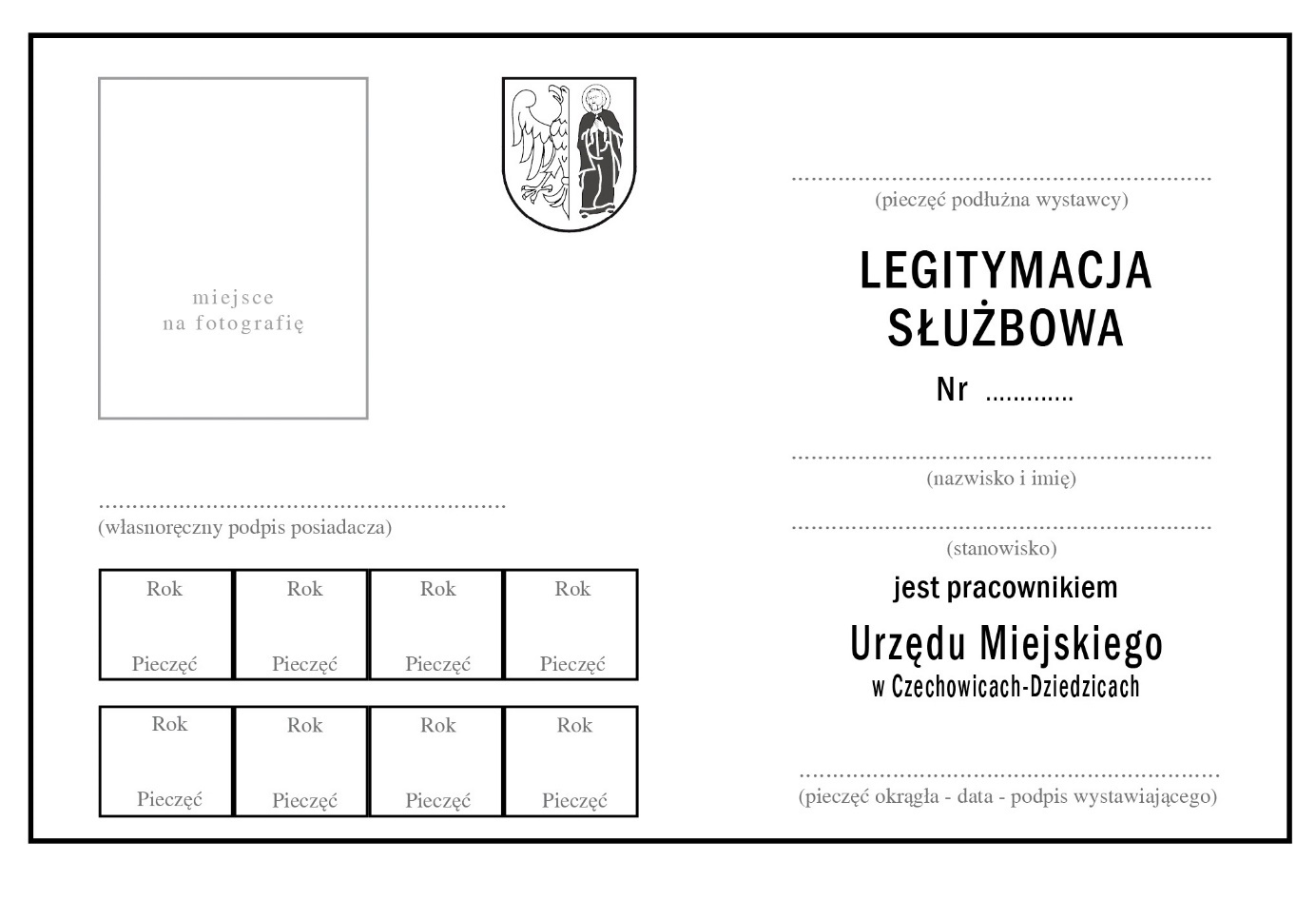 Burmistrz Pełnomocnik ds. Ochrony Informacji Niejawnych Kierownik Kancelarii Tajnej